Zalecenia do pracy na plikach do modyfikacji.Pliki maja być importowane opcją multiimportu. Najpierw importujemy obiekty wraz z operatami a następnie warstwy z multiimportu. Pliki należy importować do czystych baz BDOT, GESUT, EGiB, ZUDP. Bazę fbZUDP trzeba stworzyć przez skopiowanie bazy GESUT z treścią projektowaną i zamianę nazwy na ZUDP. Pliki modyfikujące należy przekazywać w formacie *emu, przekazując tylko zaktualizowane bazy z rozbiciem na obrębyNazwa pliku modyfikującego powinna przyjąć postać:numer zgłoszenia_etap.rok.emu np.:Dla etapu pierwszego: 1234_1.2019.emuDla etapu drugiego:1234_2.2019.emuitd.Do GODGiK należy przekazywać tylko pliki ze zmodyfikowaną lub nową treścią baz, zgodnie z treścią zawiadomienia o zakończeniu prac geodezyjnych.Prace redakcyjne treści mapy na potrzeby sporządzania wydruków należy przeprowadzić po wykonaniu eksportu pliku dla GODGiK.Współrzędne pikiet przekazać  w jednym pliku dla całości pracy, bez rozbijania obręby,  z nazwą: numer zgłoszenia_etap.rok.txt np.:  1234_2.2019.txtNie dopisywać nowych gestorów do listy. Używać gestorów tylko wymienionych w pliku otrzymanym do modyfikacji. W razie braku gestora na liście skontaktować się z GODGiK. W przypadku inwentaryzacji przyłączy, które są we władaniu właściciela posesji wybierać „własność odbiorcy”. W polach przedstawiciel inwestora, numer uzgodnienia stosujemy atrybut „inapplicable”, a w polu identyfikator branżowy atrybut „missing”.Nie dopisywać nowych gestorów do listy. Używać gestorów tylko wymienionych w pliku otrzymanym od modyfikacji. W przypadku przyłączy wybierać „własność odbiorcy”.Rzędne przewodu na kanalizacji wprowadzić jako rzędna dołu. Należy edytować etykietę w następujący sposób: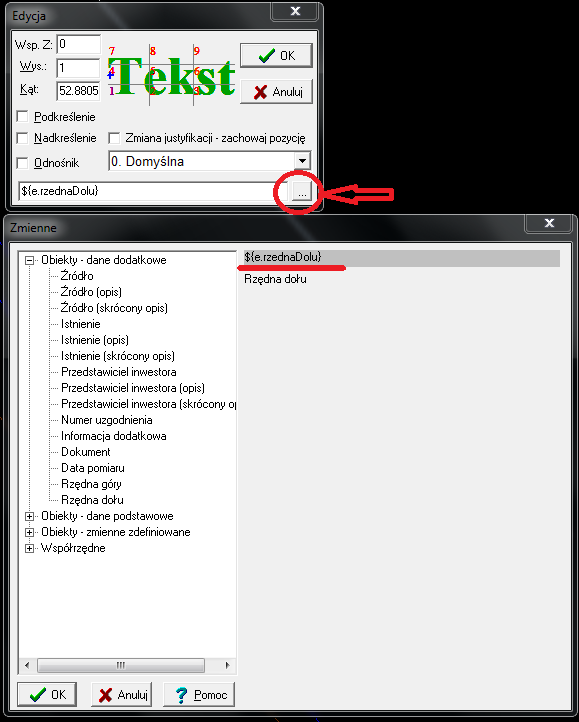 Dla rzędnych przewodów giętkich stosować prawidłowy rodzaj etykiety tj. „etykieta2”.Rzędna na donośniku ma posiadać justyfikację 4 lub 6.W bazie GESUT nie stosować kreślenia łukami, tylko stosować odcinki lub okręgi.„Inne urządzenie” w bazie GESUT powinno być opisane w atrybutach obiektu szczegółowo, poprzez podanie wyjaśnienia co to za urządzenie.Wszystkie obiekty powierzchniowe należy kartować prowadząc linię w prawo – zgodnie z ruchem wskazówek zegara.Wszystkie pomierzone rzędne wykazane na szkicu polowym należy przekazać w pliku. W przypadku braku miejsca, ze względów redakcyjnych nie należy wyświetlać etykiety (rzędnej) tylko sam punkt.Wyodrębnione miejsca postojowe wzdłuż jezdni oraz parkingi wprowadzamy jako plac. Pod elementami bazy EGiB np. łącznikami budynków, nawisami kartujemy chodniki, trawniki itp.Pod mostami, kładkami itp. kartujemy jezdnie, wody płynące, rowy itp. W celu właściwej redakcji i w uzasadnionym przypadku należy stosować linię niewidoczną – typ linii „14” np. dla linii łączącej dwa takie same obiekty, dla których zgodnie z rozporządzeniem nie tworzy się wielooperatowości; dla linii segmentującej obiekty na granicy dwóch obrębów; w celu zamknięcia obiektów powierzchniowych poza zakresem opracowania lub wyłączenia z nich innego obiektu powierzchniowego np. wysepki z jezdni lub linii łączącej chodnik z budynkiem.Do bazy BDOT500 nie należy przekazywać warstwic, żywopłotów i innych elementów nie wymienionych w rozporządzeniu ws. BDOT500 i MZ. Poszczególne części nawierzchni utwardzonych wewnątrz posesji należy odpowiednio sklasyfikować jako plac lub chodnik kierując się zasadą, że placem jest powierzchnia na której możliwy jest ruch pojazdów, a chodnikiem powierzchnia na którem możliwy jest tylko ruch pieszy.Z wjazdów na posesje należy usunąć oznaczenie „dr”.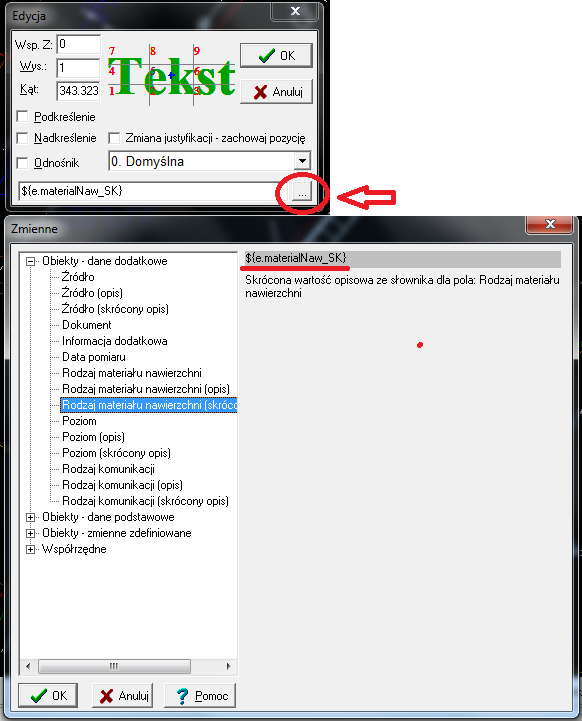  Obiekty bazy BDOT500, GESUT i EGiB należy topologicznie powiązać ze sobą tak, aby wynikowo tworzyły one spójne opracowanie.